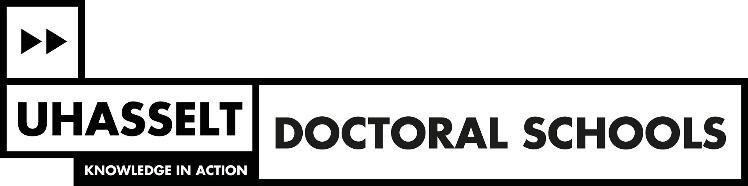 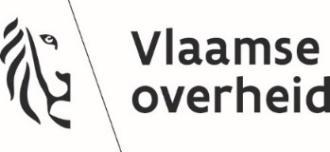 Recommendation form for the supervisor(s)International and intersectoral mobility 2022Undersigned,…………………………………………………………………………………………………………………, supervisor(s) of PhD student / postdoctoral researcher ……………………………………………………………………………………………, declares to have taken knowledge of his/her application for a mobility grant with the purpose of ……………………………………………………………………………………………………………………………………………………………….As supervisor, I give the following recommendation with respect to awarding this mobility grant:
……………………………………………………………………………………………………………………………………………………………………………………………………………………………………………………………………………………………………………………………………………………………………………………………………………………………………………………………………………………………………………………………………………………………………………………………………………………………………………………………………………………………………………………………………………………………………………………………………………………………………………………………………………………………………………………………………………………………………………………………………………………………………………………………………………………………………………………………………………………………………………………………………………………………………………………………………………………………………………………………………………………The undersigned supervisor(s) also declare(s) to take responsibility for the correct use of the financial support conform the conditions mentioned in the ‘Call for international and intersectoral mobility 2022’. Name, date and signaturesupervisor(s)						PhD student / postdoctoral researcher 